2024 Player Profile To be eligible completed profile form to be returned to District Secretary:  Email:	  gdlba@bigpond.com Name: ____________________________________________________DATE OF BIRTH-----------------Club: _____________________________________________________________________________Mobile No:  _______________________________		Home Phone:   _____________________Emergency Contact Name:  _________________________ Mobile: ___________________________Email:  ________________________________	No of Years as Bowler:  _______Please list games you have entered in the last 12 months: e.g., Championship Singles, Pairs, Fours, Triples etc__________________________________________________________________________________________________________________________________________________________________________________________________________________________________________________________________________________________________________________________________________________________________________________________________________________________________________________________________________________________________________________EXPRESSION OF INTEREST FOR DISTRICT CHALLENGES MATCHES:    Yes   No	Please TICK individual District events you are interested inChallenge Matches:   are played on Sundays        (h) HOME (Gateway District)          (a) AWAY District   Cunningham District:      Gateway	   Brisbane Challenge:     Gateway   Moreton Bay:    July        Moreton	   Quad Masters:    August (a-Downs) 	    4 District Challenge          October (A)                                  Gold  Coast/ Over 60’s        ------------------------------------------------------------------------------------------------------------------------------------------------------------------------------EXPRESSION OF INTEREST TO PLAY DISTRICT SIDES:   to be played at Gold Coast 	Please indicate your interest by TICKING the appropriate box	  Yes	  No(Selection of 12 players and 2 reserves (Total 14 players) will constitute one side.)  Players please be aware that this is a 4-day carnival. Expressions to be returned by 2nd February 2024Players selected as reserves may NOT actually play.  Players & reserves will be expected to pay fees of $300 for players, $200 for managers and reserves towards costs of accommodation green fees and lunches.Players will be expected to accept any team changes & encourage & support all members of our side. (Any player showing disruptive behaviour will no longer be part of the side.)Players will be required to attend practice sessions if and when required pertaining to their position.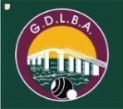 Gateway District Bowls Associationhttp://www.gatewayladiesbowls.org.au/ 